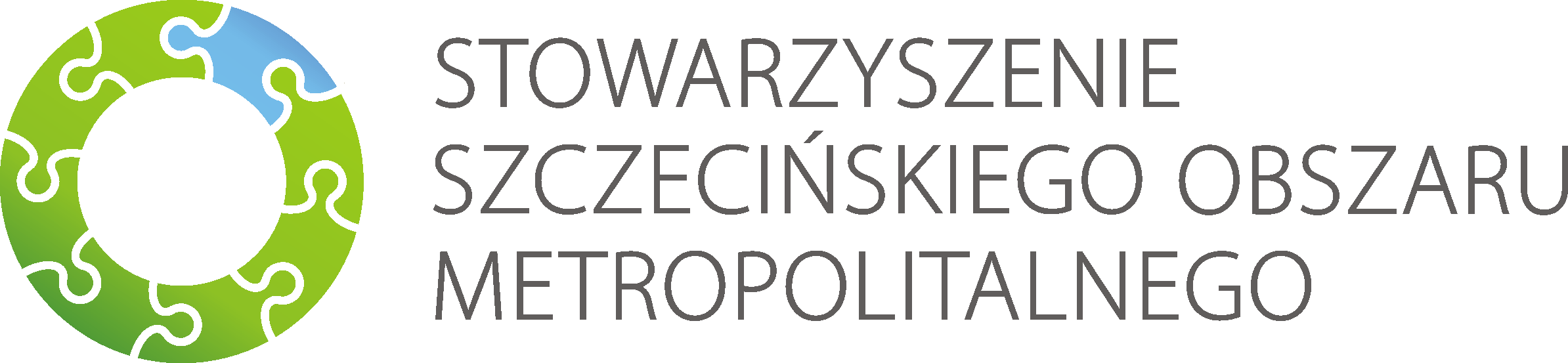 Formularz konsultacyjny dokumentu - „Strategia Rozwoju Ponadlokalnego Szczecińskiego Obszaru Metropolitalnego na lata 2021-2030”Na podstawie art. 6 ust. 3 Ustawy  z dnia 6 grudnia 2006 r. o zasadach prowadzenia polityki rozwoju (t. j. Dz. U. 2023 poz. 1259 ze zm.) oraz Uchwały Nr 2/Z/O/2023 Zarządu Stowarzyszenia Szczecińskiego Obszaru Metropolitalnego z 18 września 2023r. w sprawie przeprowadzenia konsultacji społecznych projektu Strategii Rozwoju Ponadlokalnego Szczecińskiego Obszaru Metropolitalnego na lata 2021-2030Klauzula informacyjna RODOZgodnie z art. 12 ogólnego rozporządzenia o ochronie danych osobowych z 27 kwietnia 2016 r. (RODO) Biuro Stowarzyszenia Szczecińskiego Obszaru Metropolitalnego   informuje, iż:Administratorem Danych Osobowych jest:Stowarzyszenie Szczecińskiego Obszaru Metropolitalnego  Plac Jana Kilińskiego 3  71-414 Szczecin  e-mail: biuro@som.szczecin.plInspektor ochrony danych (IOD)
Administrator (AD) wyznaczył Inspektora Ochrony Danych (IOD), z którym można kontaktować się pod adresem mail: ido@som.szczecin.plCel i podstawa prawna przetwarzania danych osobowych
Biuro Stowarzyszenia Szczecińskiego Obszaru Metropolitalnego    gromadzi Państwa dane w celu przeprowadzenia konsultacji społecznych na podstawie art. art. 6 ust. 3 Ustawy  z dnia 6 grudnia 2006 r. o zasadach prowadzenia polityki rozwoju (t. j. Dz. U. 2023 poz. 1259 ze zm) Zakres przetwarzania danych osobowych
Administrator przetwarza Państwa dane osobowe w ściśle określonym, minimalnym zakresie niezbędnym do osiągnięcia celu, o którym mowa powyżej.Odbiorcy danych osobowych  
Administrator nie planuje przekazać/powierzyć Państwa danych innym podmiotom. W tym poza EOGOkres przechowywania danych osobowych
Dane osobowe przetwarzane przez Biuro Stowarzyszenia Szczecińskiego Obszaru Metropolitalnego przechowywane będą przez okres niezbędny do realizacji celu dla jakiego zostały zebrane. Uprawnienia osób, których dane dotyczą
Każda osoba, z wyjątkami zastrzeżonymi przepisami prawa, ma możliwość: dostępu do danych osobowych jej dotyczących, żądania ich sprostowania, ograniczenia przetwarzania, wniesienia sprzeciwu wobec przetwarzania.Z powyższych uprawnień można skorzystać w siedzibie Administratora, pisząc na adres AD lub drogą elektroniczną kierując korespondencję na adres ido@som.szczecin.plPrzysługuje Państwu prawo wniesienia skargi do organu nadzorczego na niezgodne z RODO przetwarzanie Państwa danych osobowych przez Województwo Zachodniopomorskie na adres: Urząd Ochrony Danych Osobowych, ul. Stawki 2, 00-193 Warszawa.Pozostałe informacje dotyczące przetwarzania danych osobowych
Podanie danych osobowych jest  dobrowolne, jednak ich niepodanie może wiązać się z brakiem możliwości rozpatrzenia zgłoszonych uwag. Administrator dokłada wszelkich starań, aby zapewnić wszelkie środki fizycznej, technicznej i organizacyjnej ochrony Państwa danych osobowych przed ich przypadkowym czy umyślnym zniszczeniem, przypadkową utratą, zamianą, nieuprawnionym ujawnieniem, wykorzystaniem czy dostępem, zgodnie ze wszystkimi obowiązującymi przepisami.INFORMACJE OGÓLNEINFORMACJE OGÓLNEImię i nazwisko InstytucjaAdres e-mailUWAGI DO PROJEKTU DOKUMENTU: „Strategia Rozwoju Ponadlokalnego Szczecińskiego Obszaru Metropolitalnego na lata 2021-2030”UWAGI DO PROJEKTU DOKUMENTU: „Strategia Rozwoju Ponadlokalnego Szczecińskiego Obszaru Metropolitalnego na lata 2021-2030”UWAGI DO PROJEKTU DOKUMENTU: „Strategia Rozwoju Ponadlokalnego Szczecińskiego Obszaru Metropolitalnego na lata 2021-2030”UWAGI DO PROJEKTU DOKUMENTU: „Strategia Rozwoju Ponadlokalnego Szczecińskiego Obszaru Metropolitalnego na lata 2021-2030”UWAGI DO PROJEKTU DOKUMENTU: „Strategia Rozwoju Ponadlokalnego Szczecińskiego Obszaru Metropolitalnego na lata 2021-2030”Lp.Numer stronyCzęść dokumentu, do którego odnosi się Rozdział/ Podrozdział/ StronaTreść uwagi/postulatu/propozycjiUzasadnienie1.2.3.4.5.6.7.8.9.10.